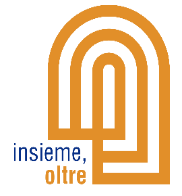 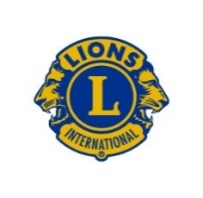 LIONS CLUBS INTERNATIONAL Distretto 108 Ya - Anno sociale 2021/2022Governatore Francesco AccarinoLIONS CLUB AVERSA CITTÀ NORMANNA Presidente Carla Gallo AUTORIZZAZIONE ALLA VISITA ODONTOIATRICA E OTORINOIl sottoscritto……………………………………………. padre / madre / tutore di…………………………………………………, nato/a il……………….….eresidente  a…………………………..in via……………………………………telefono…………………………………………AUTORIZZAIl proprio figlio/a a screening gratuito odontoiatrico e uditivoLì…………………………..                                           Firma                                                                                                 …………………………………………..Dati del FirmatarioCognome……………………………………………………Nome……………………………………………Luogo di nascita……………………………………..….Data di nascita…………………………………..Telefono………………………………….INFORMATIVA AI SENSI DEL DECRETO N.196/2003Si autorizza, ai sensi del DLGS n. 196\2003, il trattamento dei dati sensibilie personali sopra riportati, che saranno raccolti nell’assoluto rispetto della riservatezza, ai soli fini amministrativi, con le modalità previste dalle leggi e dai regolamenti vigenti.Lì…………………………….                                                              Firma                                                                                      …………………………………..